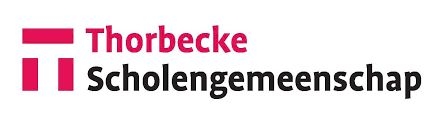 Thorbecke SG vmbo-proMeerjarenplan 2019 - 2022InhoudsopgaveInleidingThorbecke is een school voor praktijkonderwijs, vmbo, havo en atheneum.
Voor u ligt het schoolplan 2019-2022 van de Thorbecke scholengemeenschap vmbo-PrO locatie Russenweg.
Met dit schoolplan sluit onze school aan bij het strategisch beleidsplan van stichting Openbaar Onderwijs Zwolle en Regio (OOZ). In het schoolplan worden onder andere het onderwijskundig beleid, het personeelsbeleid en het kwaliteitszorgsysteem van onze school beschreven. 
Dit schoolplan is tot stand gekomen door gesprekken met medewerkers, ouders en leerlingen die vanaf februari 2019 hebben plaatsgevonden. Die gesprekken hadden tot doel om het vorige schoolplan te evalueren. Daarna is vastgesteld waarop onze school zich de komende vier jaar moet richten.

Aan de Russenweg wordt praktijkonderwijs/vmbo basis/kader en gemengde leerweg aangeboden. Naast deze vormen van regulier voortgezet onderwijs is er in samenwerking met Deltion ook de mogelijkheid om een Entree opleiding (MBO niveau 1) te volgen aan de Russenweg. De locatie Thorbecke scholengemeenschap vmbo-PrO heeft nog een dependance aan de Sleedoornstraat hier vindt onder andere een deel van Thorbecke in Bedrijf plaats.

Thorbecke is een openbare school. Alle leerlingen en medewerkers, ongeacht hun achtergrond en overtuiging, zijn welkom; diversiteit is vanzelfsprekend. Respect, eigenheid, vertrouwen en trots zijn de waarden van waaruit we handelen. De school is gevestigd in Zwolle en kent een breed voedingsgebied. In de planperiode die dit schoolplan beslaat, zetten we ons in om de overkoepelende ambitie van de school waar te maken; de leerling voldoende toerusten voor een realistische volgende stap in vervolgonderwijs en of bedrijfsleven.1. Waartoe dient ons onderwijsOpenbaar Onderwijs Zwolle en Regio staat voor goed onderwijs. Onze leerlingen, hun ouders of verzorgers, onze maatschappelijke partners, de maatschappij: ze verwachten van ons dat we de leerlingen zover brengen dat ze hun plaats in de wereld in kunnen nemen. En die verwachting willen we waarmaken. Dat kan alleen als we ervoor zorgen dat leerlingen zich breed ontwikkelen. Dat vraagt om onderwijs dat verder gaat dan taal- en rekenscores alleen of het halen van een diploma.

Onderwijs gaat over de interactie tussen mensen, tussen de leraar en de leerling, en over het besef dat in die ontmoeting niet alles beheersbaar is. Dat is, in essentie, het prachtige risico van onderwijs.

Maar wat is dan het doel van ons onderwijs? Waar willen we dat al onze leerlingen in al onze scholen aan werken? Wat betekent het om een goede school te zijn. Met dit schoolplan willen we antwoorden geven op deze vragen.

Strategische beleid OOZ
De grote ontwikkelingen waaraan we de komende jaren gaan werken, ons strategische beleid, brengen we onder in drie pijlers: relatie, eigenaarschap en maatwerk. Deze pijlers geven richting aan de beleidsontwikkeling van OOZ als geheel en van alle scholen.2. Strategisch beleid OOZ2.1. Relatie2.1 Relatie

Waarom?
“Alleen ga je sneller, samen kom je verder.”

Een goede relatie tussen de leraar of docent en de leerling brengt kinderen tot leren en ontwikkelen. Die basisregel van de pedagogiek kenmerkt OOZ als organisatie: we doen het samen, vanuit relatie. Zo leren we verder en ontwikkelt onze organisatie zich. Die gezamenlijk- heid geldt ook voor onze visie op de positie van het openbaar onder- wijs in de samenleving: we zijn van de samenleving en we zijn er voor de samenleving. In die zin hebben we als openbaar onderwijs een bijzondere opdracht. Niet alleen is het openbaar onderwijs er voor alle leerlingen, ongeacht hun sociale, culturele of levensbeschouwelijke achtergrond. Ook is het onze opdracht om onze leerlingen te leren dat ze onderdeel zijn van een groter geheel, van een samenleving, van een traditie. Dat is, in essentie, de socialiserende functie van het onderwijs. Relatie is een kernbegrip in de visie van OOZ op de wereld om ons heen. We gaan relaties aan, op alle niveaus, omdat we de kracht vinden in de samenwerking.
We zijn daarin een betrouwbare partner.
Voor collega-besturen in het passend onder- wijs, voor het bedrijfsleven in de afstemming tussen onderwijs en arbeidsmarkt, en voor onze partners in het sociaal domein in de zorg voor kinderen die in de knel komen.

Wat?
Op het niveau van de school, het team en de individuele medewerkers gaan we het samen- werken in netwerken verdiepen en uitbreiden. De netwerken breiden zich uit over de on- derwijssectoren, binnen OOZ, maar ook met scholen, teams en medewerkers van andere schoolbesturen. We zoeken nadrukkelijk en vroegtijdig de samenwerking tussen onder- wijs en jeugdzorg. We versterken de banden in het domein ‘kind en educatie’ en stimuleren
betekenisvolle verbindingen met organisa- ties die zich in de leefwereld van het kind bevinden, zoals aanbieders van sport, kunst en cultuur. Ook versterken we onze banden met overheden en bedrijfsleven in de regio, bijvoorbeeld via het Regionaal Werkbedrijf of de Human capital Agenda van de gemeente Zwolle. Door het versterken van die relaties realiseren we een rijker onderwijsaanbod, een sterkere zorgstructuur waarin tijdig wordt opgeschaald, en een soepele overgang van school naar werk.

Verder investeren we in een optimale relatie en communicatie tussen ouders en school. Dat doen we omdat we weten dat dat een belangrijke voorwaarde is om goed te kunnen leren.2.2. Eigenaarschap2.2 Eigenaarschap

Waarom?
Eigenaarschap is een kernbegrip in onze organisatie.
Eigenaarschap binnen OOZ betekent dat we verantwoordelijkheid nemen, voor onszelf en voor elkaar. Het betekent ook dat we ons bewust zijn van onze rollen, in ons team, in onze scholen, in onze samenleving. In dit begrip vinden we ruimte en energie om te innoveren en te experimenteren. Eigenaarschap is ruimte geven en faciliteren als mensen kan- sen willen pakken. Maar eigenaarschap betekent ook dat we aanspreekbaar zijn op onze rollen en verantwoordelijkheden. We geloven dat we door die balans tussen ruimte en rekenschap onze leraren en leidinggevenden in positie brengen om goed onderwijs te verzorgen.

Wat?
De komende jaren zien we op het niveau van de school, het team en de individuele medewerker dat we:
• nog meer de verantwoordelijkheid nemen voor onze eigen professionele ontwikkeling;
• leerlingen sterker ondersteunen in hun ontwikkeling en ambitie;
• onze persoonlijke ambities in lijn brengen met de ambities en uitdagingen van de organisatie;
• verantwoording afleggen over de keuzes die we hebben gemaakt en de resultaten die we daarmee geboekt hebben.

Op het niveau van de leidinggevende en het bestuur:
• faciliteren we medewerkers en teams die willen innoveren, bijvoorbeeld met extra financiële middelen of door op te treden als hitteschild: het bieden van zo veel mogelijk regelruimte;
• zorgen we voor een deugdelijk systeem van interne kwaliteitszorg, dat past bij de identiteit van onze organisatie.2.3. Maatwerk2.3 Maatwerk

Waarom?
Elke leerling op een OOZ-school krijgt een onderwijsaanbod waarmee hij het beste tot zijn recht komt.Dat is onze ambitie. Dat betekent niet dat elk kind een unieke, persoonlijke leerroute heeft; de socialiserende functie van het onderwijs betekent juist dat onze leerlingen samen leren en groeien. Wel leveren we maatwerk. We zorgen dat het onderwijs aansluit bij de talenten en ambities van onze leerlingen, terwijl we daarbij de balans houden met de kwalificerende functie van het onderwijs. Ook in die zin zijn we een inclusieve onderwijsorganisatie: leerlingen vinden hun plek bij OOZ.

Wat?
De komende jaren zien we op het niveau van de school en het team dat we:
• meer differentiatie realiseren in onze lessen en lesprogramma’s, waarbij we in de didactische keuzes die we maken rekening houden met verschillen in de manier waarop leerlingen leren. Slimme digitale oplossingen kunnen hierbij behulpzaam zijn;
• leerlingen begeleiden in hun persoonlijke ontwikkeling en bij het maken van keuzes;
• meer dan nu ons onderwijs differentieren op basis van de verschillende interesses van leerlingen;
• anticiperen op de nieuwe doelen voor het onderwijs, die waarschijnlijk in deze planperiode op landelijk niveau vanuit curriculum.nu beschikbaar komen.

Op het niveau van de leidinggevende en het bestuur:
• richten we passende leerroutes in voor alle leerlingen, ook die met bijzondere onderwijsbehoeften. We benutten de expertise van onze scholen voor speciaal onderwijs: ze ondersteunen hierin het regulier onderwijs, binnen en buiten OOZ;
• organiseren we een aanbod van extra lesprogramma’s op zo’n manier dat ze beschikbaar zijn voor leerlingen van alle OOZ-scholen;
• versterken we soepele overgangen in de onderwijsloopbaan van leerlingen, bijvoorbeeld in de vorm van 10-18-onderwijs.3. Context, visie en missie van de school3.1. Context van de school3.1 Context van de school

De Thorbecke Scholengemeenschap (TSG) is een openbare brede scholengemeenschap met de afdelingen basis/kader en gemengde leerweg en een aparte afdeling voor praktijkonderwijs (PrO). Het praktijkonderwijs is een reguliere vorm van voortgezet onderwijs voor leerlingen van 12 tot 18 jaar die een toelaatbaarheidsverklaring hebben van het samenwerkingsverband. 
Het volgen van een Entree opleiding (MBO niveau 1) behoort ook tot de mogelijkheden.

Respect voor elkaar, veiligheid en verantwoordelijkheid zijn de drie kernwaarden binnen de school. De school maakt deel uit van onze samenleving en onderhoudt actief contact met haar omgeving. Er zijn bijvoorbeeld niet alleen nauwe banden met het MBO vervolgonderwijs en de collega-scholen maar ook met het lokale bedrijfsleven, maatschappelijke organisaties en omliggende gemeenten. 
Passend onderwijs is een maatschappelijke opdracht. De samenwerking tussen school en gemeente is van groot belang om deze opdracht goed vorm te geven.

De Thorbecke Scholengemeenschap valt onder de verantwoordelijkheid van de Stichting Openbaar Onderwijs Zwolle en Regio (OOZ). OOZ maakt deel uit van samenwerkingsverband VO23-05 IJsselVecht.3.2. Missie en visie3.2 Missie en visie

Missie

vmbo

Thorbecke Scholengemeenschap draagt zorg voor de ontwikkeling van de leerlingen op weg naar vervolgonderwijs, arbeidsmarkt en samenleving. De school doet dit door ruimte en richting te geven aan de cognitieve, sociale en culturele ontwikkeling van de leerlingen. Het uiteindelijke doel is dat elke ingeschreven leerling uitstroomt naar het niveau (of werk) dat bij hem of haar past. De leerling staat hierbij altijd centraal. De loopbaan oriëntatiebegeleiding (LOB) is hiervoor in alle leerjaren een belangrijk proces bij de ontwikkeling van de leerling gedurende de schoolperiode.

PrO

Het praktijkonderwijs heeft als opdracht om leerlingen te stimuleren en te ondersteunen hun talenten maximaal te ontwikkelen, door aan te sluiten bij hun mogelijkheden en passies. Met als doel dat zij zo zelfstandig mogelijk functioneren en zoveel als mogelijk meedoen in de samenleving, nu én in de toekomst. Het praktijkonderwijs wil daarmee ook een belangrijke bijdrage leveren aan een inclusieve samenleving: een samenleving die elk mens kan­sen biedt. Om mee te kunnen doen in de samenleving is werk van groot belang; een goede voorbereiding op werk is een van de kerntaken van het praktijkonderwijs. De aan­dacht gaat echter ook uit naar het zelfstandig functioneren in andere domeinen, zoals wonen, vrije tijd en burgerschap.


Visie

Thorbecke Scholengemeenschap vmbo-PrO wil betekenisvol lesgeven, ‘echte’ situaties creëren en opzoeken. Dit doen wij in de school, de maatschappij en binnen Thorbecke in Bedrijf. 

Ons onderwijs is gericht op gedrag en competenties naast het behalen van kwalificaties en een diploma. Daarnaast willen we het leren zo betekenisvol mogelijk laten zijn. Dit houdt in dat we realistische lessen geven waar mogelijk in 'echte' situaties.

Onze vijf leidende principes:zelfredzaam zijn/ wordeneen realistisch zelfbeeld hebben/ krijgen(mede) verantwoordelijk zijn voor je eigen ontwikkelingvan waarde zijn voor zichzelf en de anderverschillen mogen er zijnDe school wil door middel van het gehele onderwijsprogramma aan de drie basisbehoeftes van de leerlingen voldoen; relatie, competentie en autonomie. 
Onder de basisbehoefte ‘relatie’ wordt verstaan dat leerlingen zich geaccepteerd voelen, dat ze erbij horen, dat ze het gevoel hebben welkom te zijn, dat ze zich veilig voelen. 
Onder de basisbehoefte ‘competentie’ wordt verstaan dat leerlingen ontdekken dat ze de taken die ze moeten doen aan kunnen. 
Onder de basisbehoefte ‘autonomie’ wordt verstaan dat ze weten dat ze hun leergedrag voor een belangrijk deel zelf kunnen sturen.

De kracht van de organisatie is een verbondenheid op basis van respect tussen medewerkers onderling en in de relatie medewerker en leerling. 
Alle leerlingen hebben recht op passende ondersteuning. De medewerkers van de school zorgen voor een programma op maat voor iedere leerling. Op deze manier kan ieder zich optimaal ontwikkelen; zij zullen aan het eind van hun schoolcarrière niet alleen iets hebben geleerd maar vooral zichzelf hebben leren kennen.3.3. Strategische doelen van de school3.3 Strategische doelen van de school

Strategisch doel 1: AanbodOp het vmbo willen we ervoor zorgen dat de lessen betekenisvol zijn. Op het Praktijkonderwijs willen wij de vier domeinen meer betekenis geven. Binnen het domein werk zijn wij druk bezig met Thorbecke in Bedrijf. Hierin willen wij ons doorontwikkelen. Het domein vrije tijd en wonen wordt verder doorontwikkeld door de werkgroep Praktijk en de werkgroep Vrije tijd. In de leerlijn Burgerschap wordt gekeken naar een wat praktischer aanbod, naast de methode Kies.Doorontwikkelen van Thorbecke in Bedrijf voor vmbo en PrOStrategisch doel 2: Vanuit de leidende principes werken aan competentiesCompetenties krijgen naast cijfers en praktijkvaardigheden een belangrijkere plek in het vmbo onderwijs.We willen de leidende principes meer leidend laten zijn, door in ons dagelijks handelen hier aandacht aan te geven. In verschillende bijeenkomsten zoals intervisie- en studiebijeenkomsten worden de leidende principes meegenomen. Strategisch doel 3: Professionele cultuurBorgen van de reeds ingezette ontwikkeling in de professionele cultuur in samenwerking met HR van OOZVerdere doorontwikkeling van de professionele cultuur, het mt in samenwerking met de HR-afdeling van OOZ blijft hier inhoud aan geven tijdens bijeenkomstenDoor het werken met schoolmonitor, worden werkgroepen gestimuleerd om aan de hand van de PDCA cyclus aan ontwikkelingen vanuit het schoolplan te werkenIn contact zijn met de leerling en met elkaar, een belangrijke middel om dit realiseren in de school zijn de loopbaanoriëntatiegesprekken (LOB)Doorontwikkeling van gebruik iPad en digitale ondersteunende programma's binnen het onderwijsaanbodStrategisch doel 4: Verbinding met de maatschappijvmbo-mbo, de Entree opleiding met Deltion verduurzamen, middels een ondertekend convenant tussen Deltion en Thorbecke SG vmbo-PrO. Onderzoeken van toekomstige mogelijkheden niveau 2 opleiding op Thorbecke.Sterk Techniek Onderwijs, ontwikkelen van het school- en regioplan met partners, PO-scholen en regionaal bedrijfsleven.Thorbecke in Bedrijf, ontwikkelen van samenwerking met regionale bedrijfsleven en participatie in de buurt.4. Onderwijs4.1. KwalificatieThorbecke PrO
Sinds vorig schooljaar krijgen alle leerlingen die PrO verlaten een Praktijkonderwijsdiploma.
Het praktijkonderwijs heeft een inspanningsverplichting om leerlingen referentieniveau 1F te laten bereiken. 
Voor leerlingen die kunnen doorstromen naar vervolgonderwijs proberen wij ook 2F niveau aan te bieden op onderdelen. Elke leerlingen heeft zijn eigen individuele leerlijn, welke wordt bijgehouden in een digitaal portfolio.
Naast een zo hoog mogelijk niveau op het gebied van Nederlands, rekenen, Engels en Burgerschap proberen wij door middel van Branchegerichte Cursussen leerlingen te kwalificeren voor de arbeidsmarkt. In het portfolio van de leerlingen worden alle toetsen, diploma's en certificaten verzameld.
Leerlingen kunnen op verschillende manieren uitstromen. In het vierde leerjaar kiezen leerlingen/ouder(s) en mentor een uitstroomprofiel.
Leerlingen komen in een klas 4 werk of in een voorbereidend Entree traject. Wanneer leerlingen ingeschreven zijn bij een MBO 2 opleiding of 18 jaar zijn en werk of een vervolgtraject hebben verlaten zij onze school. Daarna worden leerlingen nog 2 jaar gevolgd. Dit noemen wij nazorg.

Thorbecke vmbo
Duurt vier jaar en kent drie leerwegen: basisberoeps gericht, kaderberoeps gericht en gemengd(praktijk mavo). Deze leerwegen verschillen van elkaar in niveau en zijn voorbereidend op het middelbaar beroepsonderwijs. Leerlingen worden op advies van de basisschool op niveau geplaatst. Na het eerste leerjaar wordt bepaald op welk niveau een leerling verder gaat. Tussentijds op- en afstromen blijft mogelijk met als uiteindelijke doel een leerling in leerjaar drie op het juiste niveau het onderwijs te laten volgen. Naast het cognitieve niveau maken de leerlingen een keuze uit zes praktijkafdelingen. In leerjaar één volgen alle leerlingen afdelingen. In leerjaar twee kiezen de leerlingen twee afdelingen uit om uiteindelijk voor leerjaar drie en vier een definitieve keuze te maken.

Gemengde leerweg: in deze leerwegen volgen leerlingen vijf avo-vakken met een blok praktijk zes tot twaalf uur.
Kader beroepsgerichte leerweg: in deze leerweg volgen leerlingen vier avo-vakken en twaalf uur praktijk.
Basisberoepsgerichte leerweg: in deze leerweg volgen leerlingen vier avo-vakken en twaalf uur praktijk.

Het vmbo bereidt leerlingen voor op een opleiding in het mbo. Soms kunnen leerlingen na het vmbo doorstromen naar de havo.
Een vmbo-leerling kiest uiterlijk aan het eind van het 2e schooljaar een leerweg. Een leerling kiest de leerweg die het beste bij hem past. 

In de onderbouw (klas één en twee) van het vmbo volgen leerlingen onderwijs in de volgende vakken of leergebieden:

Nederlands;
Engels;
wiskunde (inclusief rekenen);
mens en maatschappij;
mens en gezondheid;
nask:
economie;
LO;
Duits
vakschool(praktijklessen als voorbereiding op klas drie en vier)

In de bovenbouw (klas drie en vier) van het vmbo volgen leerlingen de volgende verplichte vakken:

Nederlands;
Engels;
maatschappijleer;
lichamelijke opvoeding;
Kunstvakken incl. ckv.
Profielen vmbo
Leerlingen in het vmbo kiezen uiterlijk aan het eind van het tweede leerjaar voor een profiel:

Produceren, installeren en energie;
Mobiliteit en transport;
Media, vormgeving en ICT;
Zorg en welzijn;
Economie en ondernemen;
Horeca, bakkerij en recreatie;
Diensten en Producten (nog in ontwikkeling)4.2. Praktijkvorming StageThorbecke PrO

Door ‘echte’ praktijkervaringen op te zoeken krijgen leerlingen een realistisch beeld van werkzaamheden en competenties die horen bij een bepaald vak. 

FASE 1 Wie ben ik? Oriëntatie op jezelf (Leerjaar 1)
Maatschappelijke stage
Kennismaken met competentiemodel. Competenties worden geoefend in de praktijkvakken
Arbeidstraining, competenties trainen ism met de mentor (cd’s sorteren) (begeleide groepsstage)

FASE 2 Wat kan ik? Omgeving en arbeidscompetenties
Leerjaar 2 t/m5 
Begeleide stage binnen of buiten de school. Leerlingen indelen op voorkeur qua praktijkstroming.
Het oefenen van competenties in een afgebakende periode (van vakantie tot vakantie/ 8 tot 10 weken)
daarna waarderen/beoordelen. Portfolio opbouwen per competentie
Leerling leerjaar 2: 3 praktijkstromingen ( 2 wisselmomenten )
Leerling leerjaar 3: 2 praktijkstromingen ( 1 wisselmomenten)
Leerling leerjaar 4/5: 1 praktijkstroming (geen wisselmoment, gericht competentie oefenen)

FASE 3
Leerjaar 3 t/m 6
Externe stage. Begeleiding op meer afstand.

Belangrijke arbeidscompetenties worden op een stageplek geoefend. In het 1e leerjaar starten leerling met 6 uur Maatschappelijke Stage. In het 2e leerjaar wordt 1 keer per week een begeleide stage gelopen. Deze stage vindt plaats in de school. Wanneer een leerling over de juiste competenties bezit mag hij/zij ook een begeleide stageplek kiezen. Door TIB helpen wij onze jongeren loopbaancompetenties te ontwikkelen, zodat ze zelf richting kunnen geven aan hun toekomst en bewuster kiezen. Dit ontwikkelproces; Loopbaan oriëntatie en -begeleiding (LOB) vergt meer dan één ervaring of één gesprek, maar maakt deel uit van het curriculum in alle leerjaren. 

Onder Thorbecke in bedrijf vallen:

-stage coördinatie en begeleiding

-groepsstage, interne stage, externe begeleide stage, externe stage

-LOB gesprekken

-bedrijfsbezoeken, voorlichting in de school

Thorbecke vmbo
De leerlingen op het vmbo starten in het eerste jaar met één dag stage. Tijdens de LOB uren onder leiding van de mentor of een LOB-coach worden leerlingen begeleid een stageplek naar keuze te zoeken, passend bij hun interesse of talent.
In het tweede leerjaar breiden we de stage periode met een week uit. In leerjaar drie lopen leerlingen vier weken stage. De begeleiding is in handen van de, door leerlingen gekozen, praktijkafdeling.
Naast deze opbouw wordt er maatwerk verricht voor leerlingen, die gedurende het schooljaar meer stage lopen (voorbereidende entree-opleiding) of opdrachten van de afdeling een gedeelte van de week op locatie (zoals het bejaardentehuis Nieuwe Haven bij zorg & welzijn) uitvoeren.
De deelname aan het Sterk Techniek Onderwijs in de regio Zwolle vraagt wellicht om stages anders in te richten dan de huidige situatie om gebruik te kunnen maken van het te ontwikkelen Techlab en de mogelijkheden van het lokale bedrijfsleven.4.3. Socialisatie / BurgerschapThorbecke PrO
Binnen PrO wordt gewerkt met de Burgerschapsmethode Kies. Hierin staan thema’s als ‘Gezondheid’, ‘Rechten en Plichten, ‘Democratie’ en ‘Seksualiteit’ centraal. Er worden soms gastsprekers uitgenodigd of er worden instellingen of instanties bezocht, zodat thema’s betekenisvol worden voor onze leerlingen. Als rode draad worden er de hele schoolloopbaan competenties geoefend. In de mentorgroepen worden hierop aansluitend lessen gegeven uit de Vreedzame School. Onderstaande competenties staan centraal:
- communicatie, omgaan met een probleem/conflict, werkhouding, reflectie, verantwoordelijkheid, motivatie en initiatieven, ICT vaardigheden, kritisch denken, mediawijsheid.

Thorbecke vmbo
In de onderbouw maakt de mentor gebruik van de mentormap. De mentorlessen bestaan uit drie onderdelen: sociaal emotioneel (PBS), loopbaan oriëntatie en begeleiding (LOB) en studiegeheimen (puberbrein). Per leerjaar worden verschillende thema's behandeld, zoals verschillende vormen van verslaving, social media en verkeer. 
De bovenbouw spitst zich verder toe op loopbaanbegeleiding, waarbij de mentor dit proces van keuzes maken begeleid. Thema's als loverboy, verslaving, paarse vrijdag worden in projectvorm aangeboden.
De ontwikkeling van curriculum.nu wordt met interesse gevolgd en waar nodig wordt het programma aangepast.
De Thorbecke SG vmbo-PrO is geïnteresseerd in Burgerschap perspectieven in omliggende landen. Een collega gaat een onderzoek naar aanbod van Burgerschap in Denemarken uitvoeren. De opgedane ervaringen komen terug in het lesprogramma bij mens en maatschappij.
Als school vinden we het ook belangrijk dat leerlingen ervaringen kunnen opdoen in het buitenland.
Binnen het praktijkonderwijs wordt er op regelmatige basis een werkweek in buitenland voor een aantal leerlingen georganiseerd. Afgelopen schooljaar zijn zes leerlingen aan de slag geweest in Portugal. Leerlingen kunnen op deze werkweek solliciteren. 
Binnen het vmbo is het mogelijk om deel te nemen aan een wintersportdag in Winterberg. Voor de klas vier leerlingen Duits is het mogelijk een meerdaagse reis naar Berlijn te maken.

Er is een werkgroep Burgerschap met collega's van vmbo en PrO gestart om de verschillende leerlijnen in beeld te brengen, zodat er breed aanbod komt en er doorlopende leerlijn Burgerschap ontstaat.4.4. PersoonsvormingThorbecke PrO
Onze leerlingen hebben een belangrijke rol in het Individueel Ontwikkelings Plan (IOP). De leerling verwoordt samen met ouders en op advies van de mentor leerdoelen met daaraan gekoppelde lessen of activiteiten. In het competentiemodel is ook zichtbaar aan welke competenties de leerling extra kan werken. Er wordt hiervoor een persoonlijk leerdoel aangemaakt. Aan het eind van leerjaar 1, mag de leerling keuzes maken in praktijkvakken en creatieve vakken. De mentor blijft steeds bewaken of de leerling zich ontwikkelt binnen de Domeinen: Wonen, Werken, Vrije tijd en Burgerschap.

Thorbecke vmbo
Vanaf leerjaar één hebben leerlingen mentorgesprekken, de loopbaan oriëntatiegesprekken (LOB) , over de voortgang van hun studie en toekomstige loopbaan, maar ook met betrekking tot de ontwikkeling als mens staat centraal. Het LOB gesprek vindt, drie keer in het jaar met de leerling, ouders en mentor plaats en het voorgaande LOB gesprek wordt geëvalueerd. Doelen met betrekking tot leren, sociaal emotioneel worden besproken en zo nodig bijgesteld.4.5. NieuwkomersThorbecke vmbo-PrO
Leerlingen vanuit groep acht worden op advies van de basisschool geplaatst in een klas, passend bij hun niveau. Het aanmeldingsformulier met onderwijskundige bijlage, de warme overdracht en informatie zijn bepalend bij de plaatsing van de leerling. Naast de drie leerwegen hebben wij klassen ingericht op ondersteuningsbehoefte van de leerling. Naast dakpan klassen basis/ kader en kader/ mavo hebben we de schakelklas, x- klas en junior. De schakelklas biedt leerlingen een jaar de mogelijkheid om te kijken of ze na leerjaar één naar praktijkonderwijs gaan of hun onderwijs in de basisgerichte leerweg vervolgen. De x-klas richt zich op het bieden van structuur en voorspelbaarheid van het onderwijs. Het docententeam heeft intensief contact met ouders of begeleiders van de leerling. De junior klas is voor leerlingen met grote leerachterstanden, terwijl de leerling qua cognitief vermogen meer aan zou moeten kunnen. Een zware vorm van dyslexie kan hiervan de oorzaak zijn. Ook biedt deze klas leerling met een tos (taalontwikkelingsstoornis) door te stromen naar een reguliere klas.
Onze school krijgt elk schooljaar een grote groep nieuwe leerlingen in leerjaar twee en drie. Redenen van zij-instroom zijn o.a. een te hoog advies vanuit de basisschool, meer met de handen willen werken etc. Nieuwe leerlingen in klas twee en drie hebben meerdere intakes om goed te bepalen of wij het onderwijs/ niveau kunnen bieden wat gevraagd wordt. Bij plaatsing neemt de mentor de begeleiding van de leerling over. Na de meivakantie richten we een speciale klas in leerjaar twee in om de grote groep zij-instromers voor klas drie alvast op te vangen en voor te bereiden op het onderwijs dat wij bieden.

Procedure aanmelding:
aanmelding in principe via de basisschool
beoordeling van de aanmelding voor reguliere klassen of ondersteuningsklassen
warme overdracht met de basisschool over extra informatie over de leerling en om af te stemmen of de plaatsing in een bepaalde klas kloppend is
bevestiging van de plaatsing aan leerling en ouders
voor de zomervakantie zo nodig een gesprek met ouders
voor de zomervakantie heeft de nieuwe leerling een kennismakingsmiddag met de mentor en de nieuwe klas4.6. Didactisch handelenThorbecke vmbo-PrO
Het directe instructie model is de basis voor de meeste lessen. Het meester/ gezel model is o.a van toepassing op de praktijk lessen.
Voor de lessen is een kijkwijzer gebaseerd op de vijf rollen van de docent ontwikkeld. De vijf rollen zijn: gastheer, presentator, didacticus, pedagoog en afsluiter.
Wat betreft de didactiek moet de les voldoen aan de aspecten behorend bij de oriëntatie-, exploratie-, evaluatie- en reflectie fase. ICT middelen zoals de iPad worden ingezet om ondersteuning te bieden, te differentiëren of om betekenisvoller te maken. De docent is begeleider van het leerproces waarbij hij zoveel mogelijk aansluit bij de zone van naastliggende ontwikkeling van de leerling.

De schoolleiding monitort dit in de lesbezoeken met behulp van de kijkwijzer.
Er zijn een aantal docentcoaches in de school opgeleid om collega's te helpen en begeleiden bij het didactisch handelen. Zij begeleiden nieuwe en bestaande docenten. Dit kan door aanvraag van een docent of op verzoek van de schoolleiding. Aan de hand van beeldcoaching wordt er gecoacht. 
Op structurele basis worden er intervisie bijeenkomsten gehouden en georganiseerd door de docentcoaches waar het didactisch handelen aan bod komt.

Naast de docent coaches zijn er ook schoolcoaches werkzaam in de school. De schoolcoaches hebben als insteek de pedagogische kant in eerste instantie uit te lichten.
Een onderscheid tussen de didactische- en pedagogische aanpak is vaak moeilijk aan te brengen. De docent- en schoolcoaches werken daarom ook intensief samen in de begeleiding van de collega's die lessen verzorgen.4.7. Pedagogisch klimaatThorbecke vmbo-PrO
Het pedagogisch klimaat is voorwaardelijk voor onze doelgroep. Leerling moeten worden gezien en gehoord. We baseren ons pedagogisch handelen op onze leidende principes. 
De relatie is van belang om te komen tot prestatie. Status, zekerheid, autonomie, verbondenheid en redelijkheid zijn belangrijke aandachtspunten om een goede relatie met een jongere op te bouwen is gebleken uit de lezing die Steven Pont heeft verzorgd aan de collega's.
Op de Thorbecke vmbo-PrO is er ruimte voor de leerling om in gesprek te gaan met de mentor, docent of collega in de school. Vrijblijvend of in het lesrooster.

Wij maken daarnaast gebruik van de principes van Positive Behaviour Support (PBS). In onze school zijn per ruimte de gedragsverwachtingen voor de leerling visueel gemaakt. Deze gedragsverwachtingen worden besproken tijdens de mentoruren. We richten ons op wat leerlingen kunnen en maken ze bewust van wat moeizamer gaat. Bij PBS gaat het om het positieve te benadrukken en te waarderen, waardoor negatieve aspecten van o.a. gedrag verminderen. 
Op het Praktijkonderwijs staat er elke 2 weken een competentie centraal. Rondom dit thema worden extra lessen gegeven. 

Gedurende het schooljaar op studiedagen en intervisiemomenten zijn docenten specifiek bezig met het pedagogisch klimaat in de school.4.8. VeiligheidVeilig in de gang en aula 

De conciërges, houden preventief intensief toezicht in de school. Ze kennen bijna alle leerlingen bij naam. In de pauzes is er buiten een pleinwacht (eigen docenten) aanwezig en ook in de aula wordt toezicht gehouden. Dit zorgt voor een ontspannen sfeer waarin leerlingen binnen of buiten hun brood op kunnen eten. De onder- en bovenbouw kennen gescheiden pauzes. Hiermee vergroten wij de veiligheid in het gebouw en weet iedere leerling zich in de pauzes gekend. Wanneer de situatie daar aanleiding toe geeft is het een personeelslid toegestaan een leerling vast te pakken. Dit gebeurt alleen wanneer wij op deze manier de veiligheid van de leerling zelf, die van anderen of de omgeving willen garanderen. 

Stewards op het vmbo 

De rol van de Stewards is dat ze tijdens de pauze toezicht houden in de aula, op de gangen en op het schoolplein. Zij spreken waar nodig hun medeleerlingen aan op hun gedrag. Als gastheer of gastvrouw van de school benaderen zij de andere leerlingen op basis van gelijkwaardigheid en op een positieve toon. Stewards zijn dus geen strenge beveiligers of ‘boemannen’. Het principe van de Steward helpt ons om onze leerlingen echt de verantwoordelijkheid te geven, die wij belangrijk vinden en die wij verwoord hebben in ons schoolbeleid. 
Alle leerlingen volgen een stewardtraining. Vragen die in deze training aan bod komen:
• Hoe gedragen we ons tegenover elkaar?
• Hoe spreken we elkaar aan? 
• Hoe zorgen we met elkaar dat de school en de schoolomgeving opgeruimd blijven? 
• Hoe stellen we ons op tegenover gasten en bezoekers? 
• Hoe accepteren en respecteren we elkaar?
• Hoe tonen we respect voor de spullen van een ander? 

Camera’s en kluisjes 

Er hangen camera’s die de fietsenstalling, het parkeerterrein, het plein en de ingangen van school ‘bewaken’. Met dat toezicht houden we ongewenste bezoekers buiten het terrein. Iedere leerling heeft ook een kluisje voor zijn spullen. In de gangen en pauzeruimten is er eveneens cameratoezicht. Ook in de lessen worden een enkele keer filmopnames gemaakt waarbij leerlingen in beeld kunnen komen. Deze opnames zijn voor intern gebruik. Het gaat dan om beelden die gebruikt worden in het leerproces van de docent. De docenten leren met behulp van praktijkopnames hoe zij hun pedagogisch en didactisch handelen nog verder kunnen ontwikkelen. 

Contact met politie, GGD en schoolmaatschappelijk werk is er op structurele basis.

Ondanks alle regels, toezicht en gesprekken, kan het voorkomen dat er vervelende incidenten plaatsvinden. We registreren die voorvallen. De TSG heeft duidelijke afspraken gemaakt met de politie over de veiligheid op school. 4.9. OnderwijstijdThobecke PrO
Een leerling in het praktijkonderwijs krijgt 1.000 onderwijsuren per jaar.
Leerjaar 1, 2, 3: 8.30 tot 14.30 = 1.080 uur.
Leerjaar 3,4,5,6 wisselend i.v.m. stage.
Leerlingen die 8 uur per dag stagelopen hebben in overleg met de mentor 1 vrij dagdeel. Leerlingen die 2 dagen van 8 uur stage lopen, hebben 2 vrije dagdelen.

Thorbecke vmbo
De school biedt leerlingen conform de eisen met betrekking tot de onderwijstijd gedurende 4 jaar 3700 uur onderwijs.
De school geeft 189 dagen onderwijs. De jaarplanning is met instemming van de medezeggenschapsraad afgestemd op eerder genoemde eisen.
De school kent een aantal schoolvrije dagen waaronder de zaterdagen en zondagen. Daarnaast zijn er per schooljaar maximaal 71 andere schoolvrije dagen: 55 vakantiedagen, 4 feestdagen en 12 roostervrije dagen.

Leerlingen in de onderbouw hebben 32 lesuren à 45 minuten per week op hun lesrooster staan. In de bovenbouw is het aantal lesuren 29. Een grote groep leerlingen volgt extra uren door het vak Duits als extra vak te kiezen.
De onderwijstijd wordt niet alleen gevuld met lesuren, maar ook met stage, projecten en uitstapjes.
In de komende planperiode wordt waarschijnlijk in pilotvorm gestart met keuzewerktijd uren en willen we extra aanbod op vraag en interesse creëren naast de vaklessen voor de leerlingen. Te denken valt aan extra sport, cultuur en andersoortige workshops. Zowel voor vmbo als de PrO leerling.4.10. SamenwerkingKoninklijke Kentalis
De school kent sinds januari 2013 een nauwe samenwerking met Koninklijke Kentalis.
Deze organisatie verzorgt onderzoek, zorg en onderwijs voor mensen met beperkingen in horen en communiceren. Sinds augustus 2013 biedt Kentalis ook daadwerkelijk onderwijs aan in onze school. De leerlingen met een cluster-2 beschikking (dus een taalontwikkelingsstoornis hebben) die intensieve hulp nodig hebben volgen lessen in de Kentalis-klassen. De leerlingen met een cluster-2 beschikking die minder intensieve hulp nodig hebben (een zogenoemd medium-of licht-arrangement aankunnen) volgen lessen in Thorbecke-klassen. Er is een overstap tussen klassen gedurende of aan het eind van het schooljaar mogelijk. Een commissie van onderzoek ingesteld door Kentalis bepaalt de zwaartevan het arrangement. Er wordt onderscheid gemaakt tussen basisondersteuning, die gerealiseerd wordt door de Thorbecke SG en extra ondersteuning, vanuit de specifieke cluster 2 expertise. Voor de leerlingen meteen licht of medium arrangement telt dat de Thorbecke SG verantwoordelijk is voor het onderwijs dat gegeven wordt en dat Kentalis een ondersteuningsplicht heeft voor de cluster 2 leerlingen. Uiteraard moeten de opleidingsmogelijkheden van de Thorbecke SG aansluiten bij de mogelijkheden van de leerling. Het totale aantal dagdelen ondersteuning op Thorbecke SG is gebaseerd op het aantal leerlingen met een cluster 2 indicatie, op hun onderwijsbehoeften en op de ondersteuningsbehoefte van de school en de docenten. Elk jaar wordt het aantal dagdelen ondersteuning en de invulling hiervan geëvalueerd en opnieuw vastgesteld. De invulling van de ondersteuning wordt in dialoog met ouders en school vastgesteld. De cluster 2 specialist bezoekt in het begin van het schooljaar de ouders/ verzorgers en heeft een gesprek met de leerling.

Stroming
Sinds een aantal jaar werkt het vmbo samen met de Stroming van onderwijscentrum de Twijn. Samen verzorgen we twee dagdelen "praktisch leren" voor leerlingen uit groep 7 en 8 van de basisschool. Het gaat om leerlingen die op de basisschool moeite hebben het gevraagde niveau te halen, een tweede leerlijn hebben en meer baat hebben bij het onderwijs zoals wij het vorm geven. Naast deze samenwerking verzorgen wij techniek lessen op de basisschool.

Entree opleiding met Deltion
Vanaf augustus 2015 is het voor leerlingen mogelijk op school lessen te volgen in een Entree traject. Wanneer leerlingen dit traject succesvol afsluiten krijgen zij een diploma MBO niveau 1. Dit traject wordt uitgevoerd in samenwerking met Deltion. Het is bedoeld voor leerlingen Praktijkonderwijs die een mbo-opleiding kunnen en willen volgen om zo een start te maken in het vervolgonderwijs en voor leerlingen uit het vmbo die net geen basis-diploma kunnen halen. De Entree opleiding staat ook open voor leerlingen van Kentalis. 

Sterk Techniek onderwijsregio Zwolle
Thorbecke, Talentstad, Greijdanus en Deltion gaan in samenwerking met een aantal regionale bedrijven een Zwolse keuzegids ontwikkelen. Daarin worden technische modules opgenomen waar leerlingen van de drie vmbo-scholen gebruik van kunnen maken. Daarnaast wordt er samengewerkt aan de realisatie van een Techlab. Daar kunnen zowel leerlingen van de vmbo-scholen, als leerlingen van het basisonderwijs terecht om kennis te maken met de nieuwste technologische ontwikkelingen.

Playing for Success Zwolle 15+

Playing for Success Zwolle 15+ maakt deel uit van het onderwijsaanbod van de Thorbecke Scholengemeenschap locatie vmbo-pro en wordt naast het reguliere curriculum aangeboden. Het is een vrijwillig, grotendeels naschools, programma voor jongeren van 13 tot 18 jaar. Om sociaal-emotionele redenen loopt het soms op school minder goed dan verwacht. Er komt niet uit wat erin zit. Playing for Success draagt bij aan een betere motivatie en meer zelfvertrouwen, hierdoor worden schoolprestaties beter. De combinatie van onderwijs en sport is hierbij de sleutel tot succes. 

Bijzonder aan dit sportieve programma is dat het plaatsvindt in de Topsporthal van Landstede en in het voetbalstadion van PEC Zwolle. Acht weken lang, twee middagen in de week, doen de leerlingen zoveel mogelijk positieve leerervaringen op. Ze sporten, leren en werken samen aan spannende opdrachten in een echte WOW-omgeving. Playing for Success zorgt ervoor dat jongeren zich weer bijzonder voelen en in zichzelf gaan geloven. 

Leerling en docent onderhouden een gelijkwaardige pedagogische relatie met elkaar. Zij sporten en leren op basis van een positieve levenshouding waarin de docenten complimenterend handelen. Zij benoemen wat de leerling goed doet. Playing for Success focust zich sterk op de succeservaring van de leerling en is gericht op preventie van voortijdig schoolverlaten. 

Deelnemers kunnen zichzelf aanmelden bij de PfS-docent of worden geselecteerd door het ondersteuningsteam van de Thorbecke Scholengemeenschap. Voordat de leerling start met Playing for Success wordt er eerst via een intake zijn of haar persoonlijk doel(en) vastgesteld. Tijdens het traject worden de ontwikkelingen die de leerling doormaakt, gerapporteerd en doorgesproken met de leerling. Hierna worden de vorderingen teruggekoppeld aan ouder(s)/verzorger(s) en aan de school. Voorbeelden van persoonlijke doelen waar samen met de leerling, ouder(s) en de school aan gewerkt wordt zijn: 

Werken aan een positief zelfbeeld en meer zelfvertrouwen. 
Het vergroten van de leermotivatie. 
Kijken naar je eigen gedrag en leren met feedback om te gaan. 
Vriendschappen aangaan en onderhouden. 
Signaleren en tonen van emoties en gevoelens. 
Grenzen verleggen en leren doorzetten. 
Leren samenwerken. 
Omgaan met winst en verlies. 
Omgaan met groepsdruk. 
Kennis maken met en enthousiast maken voor verschillende sporten. 

Dock 24 voor PrO leerlingen
DOCK24 staat voor leren, ontwikkelen, kansen en groei en is een startpunt voor sociale en maatschappelijke participatie in de stad. DOCK24 wordt uitgevoerd door Travers Welzijn/ ZwolleDoet! in samenwerking met de gemeente, onderwijs, maatschappelijke partners en het maatschappelijk voorveld.
Voor sommige leerlingen is de stap naar een stage tijdens de schoolperiode of uitstroom naar een baan nog te groot. Een stage of werken vraagt van leerlingen een grote mate van zelfstandigheid en belastbaarheid. Het kan verschillende redenen hebben dat zij hier nog niet aan toe zijn. Ook tijdens de schoolperiode kunnen zich situaties voordoen wat maakt dat het goed is voor de leerling om naast of i.p.v. het lesprogramma een alternatief te hebben. Voor deze leerlingen is het goed dat zij in een andere, (veilige) setting kunnen werken aan ritme, op tijd komen, basisvaardigheden, samenwerken e.d.

Thorbecke in Bedrijf
In het Praktijkonderwijs wordt al een aantal jaren met bedrijven samengewerkt waar de leerling in het bedrijf onder begeleiding van een docent en of werknemer van het bedrijf met betekenisvolle praktijkopdrachten aan de slag gaat. Succesvolle samenwerking is er met Ijsselheem de Nieuwe Haven, Hema, Breman en Kringloop Zwolle. Als gewaagd doel steken we in op uitbreiding van deze manier van leren voor niet alleen de PrO leerling, maar waar dat kan ook voor de vmbo leerling voor de komende planperiode. Dit komt samen binnen Thorbecke in Bedrijf. Competentiegericht leren aan de hand van betekenisvolle praktijkopdrachten.

Opleiden in de school
Opleiden in de school is een belangrijke taak. Thorbecke maakt in dit kader deel uit van het netwerk Samen Opleiden Zwolle. De school biedt mogelijkheden aan docenten in opleiding om hier stage te lopen. Leerwerkbegeleiders en door VELON gecertificeerde schoolopleiders begeleiden hen. Ook beginnende docenten kunnen rekenen op een goede begeleiding door eveneens gecertificeerde docentcoaches.4.11. Ambities van de schoolMet betrekking tot het onderwijs hebben we een aantal ambities geformuleerd:

Om de praktijk nog realistischer te maken, achten wij een nauwe samenwerking met het bedrijfsleven in en buiten de school noodzakelijk. Het aanbod van Thorbecke in Bedrijf en het aanbod van de branchegerichte cursussen willen we uitbreiden.
Inzet van meer stage in combinatie met het leren op school is een beoogd doel om het onderwijs voor onze doelgroep passender te maken.
Maatwerk voor iedereen komt ook tot uiting in de ambitie leerlingen in verschillende vakken op een hoger niveau examen te doen, zodat ze in het vervolgonderwijs hiervan kunnen profiteren.
Het behalen van startkwalificatie is mogelijk middels een Entree- of vmbo basisdiploma.
In het vmbo is het belangrijk dat leerlingen zoveel mogelijk oefenen in de praktijk. 
Het gebruik van de iPad in de klas verder te implementeren om zo meer te kunnen differentiëren op tempo en niveau. Naast het gebruik van boeken is de inzet van digitale middelen onontkoombaar. Het helpt leerlingen in hun ontwikkeling hiermee vaardiger te maken. Bovendien biedt het de leerling de mogelijkheid op een aansprekender manier te leren en feedback op hun leren krijgen.
Door structurele aandacht te behouden voor het didactisch- en pedagogisch handelen wil de Thorbecke vmbo-Pro de kwaliteit hiervan stapsgewijs verhogen. We baseren ons op de input van de verschillende enquête opbrengsten en gesprekken met de leerling- en ouderraad. Tevens op de opbrengsten rondom de indicatoren vanuit het onderwijsresultatenmodel voortgezet onderwijs en de feedback uit de LOB gesprekken.
Intervisie, begeleiding en scholing zijn manieren om dit te realiseren.5. Ondersteuning5.1. Aanbod in ondersteuningVoordat je hier als leerling op school komt, is er al een keuze gemaakt uit ons klassen aanbod. We bieden verschillende niveaus en verschillende klassen aan waardoor een kind zo goed mogelijk op zijn plek komt bij ons.
Keuzemogelijkheden zijn:
- Praktijkonderwijs
- Schakelklas
- vmbo basis/kader: regulier/Junior/X klas
- vmbo Praktijk Mavo

Ook zijn er verschillende uitstroommogelijkheden van werk, Entree naar mbo 2. We zorgen dat we zo goed mogelijk blijven afstemmen op de leerling door in contact te zijn.

Wanneer een leerling gestart is, gebruiken wij onderstaand aanbod voor ondersteuning.

Aanbod Ondersteuning Niveau 1
· De leerlingenzorg op klassenniveau wordt gecoördineerd door de mentor, die eindverantwoordelijk is, in samenwerking met de andere docenten. 
· De mentor bespreekt het LOB/IOP met leerlingen en ouders/verzorgers zodat er aan de onderwijsbehoefte van de leerling tegemoet gekomen kan worden.
· In de basisondersteuning zitten remedial teaching (RT), groepsdynamica en motorische remedial teaching (MRT). In de basisondersteuning zitten ook de schoolcoaches. Zij monitoren door middel van gesprekjes met leerlingen wat er nodig is en stemmen af met de mentor en Intern Begeleider. (IB)
· Indien nodig dan kan een mentor in ons leerlingvolgsysteem ook een persoonlijk leerdoel opstellen. Deze moet gecommuniceerd worden met de andere docenten.


Aanbod Ondersteuning Niveau 2
· De leerling heeft extra ondersteuning nodig. Dit kan zijn op theoretisch gebied maar ook op sociaal gebied. De mentor bespreekt dit met de leerling en ouders/verzorgers.
· De leerling wordt na overleg met ouders aangemeld in het OT.
· De aanmelding van de ondersteuningsvraag wordt in het OT besproken. Dit wordt teruggekoppeld naar alle betrokkenen. Alle stappen die vervolgens gezet worden, worden bijgehouden in ons leerlingvolgsysteem.
· Extra ondersteuning kan zijn Video Interactie Begeleiding(VIB), gesprekken met de schoolcoach, Psychomotorische Training (PMT) in school, Playing for Succes (PFS), motorische remedial teaching (MRT) of kleine aanpassingen in het rooster. 


Aanbod Ondersteuning Niveau 3
· Ondersteuning niveau 3 kan zijn dat een leerling een nog meer aangepast rooster krijgt of gaat werken in de voorbereidende Entreegroep of klas.
· Er kan buiten het aanbod en rooster gezocht worden naar passend maatwerk. (meer buiten de school, andere klas)
· Sociaal Wijkteam (SWT), leerplicht of GGD worden op dit niveau ingeschakeld en zij starten ondersteuning op. De ondersteuning wordt gecoördineerd door externen maar kan eventueel wel intern plaatsvinden omwille van de leerling.5.2. Proces van ondersteuningProces van ondersteuning

De basisondersteuning, ondersteuning op niveau 1, op onze school bestaat uit een programma van preventie en licht curatieve interventies. Daarnaast maken de inrichting van onze ondersteuningsstructuur en ons planmatig werken ook deel uit van de basisondersteuning.

Preventie op theoretisch of sociaal gebied is de basisondersteuning voor alle leerlingen. Het is erop gericht tijdig leerproblemen en/of sociale- en opvoedproblemen te signaleren. 
Een veilig schoolklimaat maakt deel uit van onze basisondersteuning. Dit bereiken we door het planmatig inzetten van groepsdynamica en op het Praktijkonderwijs door het programma ‘de Vreedzame school’ als onderdeel van het overkoepelende Positive Behaviour Support dat in de gehele Thorbecke Scholengemeenschap aan de Russenweg is doorgevoerd. Ook zijn onze schoolcoaches aanwezig om te zorgen voor rust in de school en waar nodig gesprekjes te voeren met leerlingen die een luisterend oor nodig hebben.

Onder basisondersteuning valt ook het programma van licht curatieve interventies. Voor leerlingen die wat achterblijven op cognitief gebied is er de mogelijkheid RT te volgen. 
Er wordt rekening gehouden met leerlingen met dyslexie of dyscalculie. Ook zijn er pedagogische en/of orthodidactische programma’s en methodieken die gericht zijn op sociale veiligheid en het voorkomen en aanpakken van gedragsproblemen. 
Daarnaast hebben we een protocol voor medisch handelen. Leerlingen met een lichte lichamelijke beperking kunnen in het onderwijsprogramma volwaardig meedoen. Er is een lift aanwezig, en het gebouw is rolstoelvriendelijk. In overleg met ouders/verzorgers wordt gekeken wat op school mogelijk is.

Naast basisondersteuning voor iedere leerling is er ondersteuning op niveau 2 voor de leerlingen die meer nodig hebben om zich zowel sociaal-emotioneel als cognitief verder te ontwikkelen. Wanneer een mentor van mening is dat een leerling meer ondersteuning nodig heeft, wordt dit eerst met ouders/verzorgers en de betreffende leerling besproken. Daarna brengt de mentor met hun toestemming de leerling in bij het ondersteuningsteam (OT) van de school. Hierin hebben de orthopedagoog en de intern begeleider van de school zitting, samen met de jeugd- en gezinswerker van het sociaal wijkteam. De mentor en het OT bespreken samen de extra ondersteuning die geboden kan worden aan de leerling. Extra ondersteuning kan bestaan uit PMT, MRT, deelname aan PFS of een individueel traject met de schoolcoach. Wanneer het noodzakelijk is, kan een maatwerkplan worden opgesteld met minder lessen en meer stage, intern of extern. Er is dan een intensieve begeleiding van de stagedocent noodzakelijk. Deze extra ondersteuning wordt helder geformuleerd in ons leerlingvolgsysteem met duidelijke argumenten en doelstellingen.
Het is voor de leerling van groot belang dat problemen zo vroeg mogelijk worden gesignaleerd en dat de best mogelijke hulp geboden wordt bij het vergroten van een competentie. Hierbij speelt de leerling een zo’n actief mogelijke rol. Natuurlijk worden de ouders/ verzorgers hierover ingelicht en waar mogelijk erbij betrokken.

De school stemt de onderwijsbehoeften van de leerling individueel af. Het kan voorkomen dat er structurele, specifieke zorg nodig is die we intern onvoldoende kunnen begeleiden. In het ondersteuningsteam (OT) wordt dan externe hulpverlening besproken en ingezet.
Het kan ook zijn dat leerlingen meer ondersteuning qua rooster moeten krijgen om zo goed mogelijk te kunnen blijven groeien in hun ontwikkeling. 

Wij werken als school onder andere nauw samen met:
· Leerplicht
· Vitree
· Accare
· MEE
· GGD
· Kentalis (cluster 2)
· Wijkagenten5.3. Ambities van de schoolAmbities van de school

Vanuit een herkenbare en solide basis opereert het ondersteuningsteam binnen de bestaande schoolstructuur. Het ondersteuningsteam werkt nauw samen met leerling, ouders, docenten en externen om leerlingen met een ondersteuningsbehoefte zo goed mogelijk te begeleiden naar een passend vervolg.

De ondersteuning in onze school is op dit moment duidelijk georganiseerd. Onze ambitie ligt in het borgen en in het inzichtelijk maken van deze ondersteuningsstructuren. Deze structuren gaan we de komende jaren in kaart brengen en borgen door schoolmonitor te laten ondersteunen bij de verschillende werkgroepen en processen in de school.
Daarnaast willen we zorgen voor een breder ondersteuningsaanbod. Hier wordt een bestuurlijke projectgroep voor opgericht waar ook de verbinding met het nieuw te realiseren expertisecentrum van Ambelt-de Twijn wordt gezocht.

Op deze manier kunnen onze collega's gerichter gebruik gaan maken van de beschikbare expertise op andere plekken in het bestuur.
De schoolleiding zet in op verdere professionalisering bij collega's door gebruik te maken van intervisie, workshops, lezingen en scholingsmogelijkheden.6. Zicht op ontwikkeling6.1. Individuele leerling6.1 Individuele leerling

We vinden het heel belangrijk dat een leerling goed op zijn plek zit bij ons. We investeren veel in tijd in gesprekken met leerling en ouders. We gebruiken een leerlingvolgsysteem (SOM Today en Profijt) dat ingezien kan worden door ouders. Ouders van VMBO-leerlingen kunnen roosters, cijfers en afwezigheid inzien. Ouders van PrO-leerlingen kunnen trajecten, bewijsmaterialen, competenties en cijfers inzien.

Differentiatie:De stijl van lesgeven afgestemd op de onderwijsbehoeften van leerlingen.Wij houden rekening met de verschillen in leren en bieden we veel lessen praktisch en realistisch aan.MaatwerkPreventie:Mentor grote rolGoede ondersteuningsstructuurPreventieve begeleidingCito- en NIO toets
Van klas 1 tot en met klas 3 wordt in het vmbo gebruik gemaakt van leerlingvolgtoetsen (Cito) om groei te kunnen meten en de resultaten van groepen te kunnen monitoren. De resultaten worden waar nodig besproken in de LOB gesprekken en kan er in overleg extra ondersteuning worden ingezet.
In de bovenbouw van het praktijkonderwijs wordt een NIO toets afgenomen.6.2. Groepsniveau6.2 Groepsniveau

Mentor en mentorprogramma
De Thorbecke zet de mentoren waar dat kan in in de leerjaren waar ze de meeste lessen verzorgen. De mentoren zijn over het algemeen elk jaar mentor in hetzelfde leerjaar. Het mentorprogramma wordt regelmatig herzien.
Naast mentoren zijn er binnen de Thorbecke ook LOB-coaches opgeleid. Deze collega's fungeren ook vaak als mentor van een groep, maar kunnen soms ook de LOB-coach van een groep zijn zonder dat ze mentor zijn.

Leerlingbesprekingen
Door de leerlingbegeleiders wordt tweemaal in het jaar een leerlingbespreking georganiseerd. Aan de hand van een format wordt dit door de mentor voorbereid. De mentor bespreekt met de lesgevende collega's en de leerlingbegeleider de groep. Eventuele bijzonderheden worden door de mentor met de leerling en ouders besproken.

Groepsdynamica
Zowel in het vmbo als het PrO zijn er en worden er collega's geschoold in groepsdynamica.
Het sociale proces waarbij mensen in een groepsomgeving met elkaar omgaan en zich gedragen in een groepsomgeving wordt groepsdynamica genoemd. Groepsdynamica omvat de invloed van persoonlijkheid, macht en gedrag op het groepsproces.
In overleg met het ondersteuningsteam gaan deze geschoolde collega's met de groep aan de slag om processen te verduidelijken en zichtbaar te maken met als doel dat er voor een ieder een prettige en werkbare sfeer heerst in de groep.
Groepsdynamica wordt preventief ingezet en kan daarnaast ook als interventie worden ingezet.

Somtoday en Cum Laude
De Thorbecke vmbo-PrO werkt met het leerlingvolgsysteem Somtoday. Leerlingen, ouders en collega's hebben inzage in hun mentorgroep en kunnen lessen, eigen afwezigheid en eigen cijfers inzien.
De lesgevende collega's kunnen voor hun vak en als sectie en afdeling via het programma Cum Laude scores van leerlingen en groepen vergelijken om zo te kunnen analyseren hoe een groep of een individuele leerling scoort ten opzichte van een andere groep of leerling of eerder schooljaar.
In individuele gesprekken of in gesprekken met een sectie of afdeling komt dit regelmatig aan bod, met elkaar of in gesprek met de schoolleiding.6.3. SchoolniveauPrO
Op Thorbecke wordt gebruik van de ProZO enquêtes en uitstroommonitor van de Sectorraad Praktijkonderwijs. Elk schooljaar worden de leerling- en ouderenquêtes afgenomen, de resultaten worden geanalyseerd en besproken in het team. De laatste jaren ontvangen we veelal positieve feedback. De sociale veiligheidsmonitor valt hier ook onder.
In de uitstroommonitor worden de gegevens van de schoolverlaters ingevuld. Waar naartoe stromen de leerlingen uit? Bijvoorbeeld arbeid, MBO, dagbesteding of verhuizing.
In Venster VO worden de gegevens rondom waardering, resultaten, onderwijsbeleid en bedrijfsvoering inzichtelijk.
Deze gegevens en de resultaten van de stelselonderzoeken van de inspectie van het praktijkonderwijs worden gebruikt om met de eigen schoolambitie het praktijkonderwijs verder te ontwikkelen.
De feedback van oud leerlingen die regelmatig de school bezoeken wordt hierin ook meegenomen.

vmbo
Voor het vmbo worden de leerling- en ouderenquêtes afgenomen met behulp van Kwaliteitscholen. Deze enquêtes generen de sociale veiligheidsmonitor. 
Vensters VO (het landelijke kwaliteitssysteem vanuit VO-raad, PO-raad en Kennisnet) wordt ook gebruikt voor vmbo om de gegevens inzichtelijk te maken.
De vier indicatoren voor het stelselonderzoek van de inspectie zijn al meerdere jaren naar behoren. Binnen de tegel Managementvenster van Vensters zijn onder andere de gegevens voor de vier indicatoren te produceren. In de examencommissie en vervolgens in secties en afdelingen worden de gegevens besproken.
De schoolleiding, examencommissie, secties en afdelingen monitoren de resultaten en ontwikkeling op korte en middellange termijn.

De Thorbecke vmbo-PrO wordt vertegenwoordigd in de stuurgroep voortijdig schoolverlaters regio Zwolle.
Door de invoering van de AVG is het niet mogelijk om vervolgonderwijs en bedrijfsleven te bevragen naar functioneren van oud leerlingen. Middels gesprekken op locatie en of gesprekken met oud leerlingen die onze school bezoeken, inventariseren we deels de bestendigheid van de uitstroom.

Arbo en RI&E scan
OOZ voldoet aan de Arbowetgeving. Volgens een vastgestelde cyclus wordt bij de scholen een RI&E uitgevoerd: eens per vier jaar vullen medewerkers deze RI&E scan in. Op basis van de uitkomsten kunnen er aandachtspunten volgen waar op korte- of middellange termijn actie op dient te worden ondernomen.
De Thorbecke vmbo-PrO neemt tweejaarlijks de psychosociale arbeidsbelasting af onder alle werknemers binnen PrO en vmbo.
De uitkomsten worden besproken met een deskundige van de Arbo unie. De uitkomsten worden gedeeld in de school en besproken in de MR.
Waar nodig worden er verbeteracties ingezet.6.4. Ambities van de schoolDe gewaagde doelen binnen onze school hebben we opgehaald in de verschillende teams binnen onze school. We hebben werkgroepen opgericht om zo deze doelen uit te werken, concreet te maken en aan de slag te gaan.
Onze gewaagde doelen: Persoonlijke leerroutes voor vmbo/pro/mboThorbecke in BedrijfBreed ondersteuningsaanbodIpadCompetentie gericht onderwijsWe zullen in schoolmonitor de doelen zetten en gaan uitwerken. 

Hieronder een samenvatting van de aanleiding, huidige situatie en samenvatting van de studiedag.

PERSOONLIJKE LEERROUTES
Vragen die bij de Persoonlijke leerroutes/maatwerk/passend onderwijs horen:
Wat voor beeld hebben we bij een persoonlijke leerroute passend bij de doelgroep?
In hoeverre is de leerling eigenaar van zijn eigen leerproces?
Hoe organiseren we de persoonlijke leerroutes?
Hoe verhoudt een persoonlijke leerroute zich tot het examen en het mbo?
Hoe ver willen we als school gaan?
Er is nog geen werkgroep persoonlijke leerroutes. Er zijn wel collega's die zich hebben aangemeld. Henk zal aangehaakt zijn bij deze werkgroep. Belangrijk is dat we de ontwikkelingen rondom onderwijsroutes hierin meenemen.​

BREED ONDERSTEUNINGSAANBOD
Aanleiding
We hebben te maken met een doelgroep die veel ondersteuning nodig heeft, individueel en/of systemisch. De ondersteuning moet steeds meer preventief geregeld worden, hoe geven we hier vorm aan?

Huidige situatie
Er is van allerlei goede ondersteuning in de school. De manier waarop deze georganiseerd is, is nog niet efficiënt of structureel genoeg. We kunnen daarnaast ook meer leerling informatie delen zodat we beter kunnen inspelen op wat er gebeurt.

Vragen die bij de Breed Ondersteuningsaanbod horen:
Hoe zorgen we dat informatie over leerlingen makkelijk gevonden kan worden?
Hoe zorgen we voor duidelijke en goede communicatie?
Hoe gaan we om met externaliserend gedrag? En waar ligt onze grens?
Ontwikkelen van een mentoraat programma in de bovenbouw in afstemming met het huidige LOB-programma.
Is een zorgloket/Z11 de beste/goede oplossing?
Hoe kunnen we onze ondersteuning nog preventiever inzetten?
Met deze vragen kan het ondersteuningsteam aangevuld met collega's die willen meedenken, aan de slag. 

IPAD ICT
Aanleiding 
De IPAD wordt nog niet door alle collega’s functioneel ingezet. Graag willen we de IPAD nog meer ondersteunend laten zijn in onze school

Huidige situatie
Al jaren is ICT ondersteunend aan onze lessen. Sinds 4 jaar heeft elke leerling een IPAD.
Inmiddels wordt de IPAD voor bijna elke vak ingezet. Op PrO en VMBO worden apps gebruikt zoals, lesson-up, muiswerk, studiemeter, nieuwsbegrip, profijt enz.
Programma’s zijn inmiddels zo adaptief dat zij ons kunnen ondersteunen in de persoonlijke leerroutes.

Vragen die bij de IPad horen:
Hoe zorgen we voor een digitale filosofie?
Hoe zorgen we voor directe hulp bij problemen rondom iPad?
Op welke wijze kunnen de iPads effectiever ingezet worden?
Wat is het doel van het gebruik van de iPad in school?
Hoe kan je randvoorwaarden optimaliseren, zodat leerlingen optimaal gebruik kunnen maken van de iPad?
Hoever kunnen/willen we gaan in adaptief onderwijzen binnen VMBO/PrO? 
Hoe zetten we de iPad nuttig en verrijkend in?

THORBECKE IN BEDRIJF
Aanleiding
We willen graag dat onze leerlingen betekenisvol leren. (Onze leerlingen hebben behoefte aan ‘echte’ situaties, zodat zij weten waarom zij moeten leren)
Hoezo iets simuleren in praktijklokalen, als we dit ook in een ‘echte situatie’ kunnen creëren. Door te werken met en voor bedrijven blijven onze praktijkafdeling goed op de hoogte wat betreft de laatste ontwikkelingen en arbeidscompetenties die gevraagd worden. 

Huidige situatie
Vorig schooljaar zijn we gestart met Thorbecke in Bedrijf.
PrO is gestart met een aantal bedrijven op de Sleedoornstraat en andere locaties zoals; Zorgcentrum de Nieuwe Haven, Axent Groen, Stichting Kringloop Zwolle, Breman en de Hema.
In het eerste jaar is georiënteerd bij verschillende bedrijven. 
De praktijkafdeling Zorg en Welzijn participeert op dit moment ook bij Zorgcentrum de Nieuwe Haven. 
Hoe zorgen wij ervoor dat we nog meer gebruik kunnen maken van onze partners?

Vragen die bij de TIB werkgroep horen: 
Wat kunnen we vragen van bedrijven en leerlingen? (voorwaarden)
Wat is het rendement voor de leerlingen en het bedrijf?
Welke competenties en vaardigheden worden gevraagd?
Voor welke doelgroep is het bedrijfsleven in de school?
Hoe kunnen we 'echt' leren leidend laten zijn t.o.v. reguliere PTA's?
Hoe zorgen ervoor dat gestarte dingen structureel worden?
Op welke manier doorontwikkelen/verduurzamen?
Welke bedrijven wel, welke niet?
Vervlechten van vmbo/mbo? En hoe?
Hoe communiceren we over TIB?
Deze werkgroep is vanuit PrO al opgezet. Belangrijk voor implementatie is dat er ook collega's vanuit het vmbo gaan aansluiten. Mathieu zal betrokken zijn bij deze werkgroep.

COMPETENTIES
Aanleiding
Een cijferlijst geeft niet helemaal een volledig beeld van een leerling.
Onze leidende principes zijn op dit moment nog niet leidend. De cijferlijst is op dit moment leidend voor een overgang naar een volgend schooljaar of het behalen van een diploma.
Belangrijke basiscompetenties worden op dit moment onderbelicht. Is het mogelijk om vanuit de leidende principes competenties te formuleren die geoefend kunnen worden?

Huidige situatie
Binnen PrO is een goed werkend competentiemodel in fasen opgezet.
Op het VMBO worden tijdens de LOB-gesprekken competenties besproken.

Vragen die bij de Competenties horen: 
Hoe komt de leerling in het werkveld?
Hoe zet je competenties op maat in?
Hoe formuleren wij zo objectief mogelijk competenties?
Per leeftijd? PrO/VMBO hetzelfde
Hoe meet je competenties?
Hoe gaan wij dit implementeren?
Hoe vertalen wij de leidende principes naar de competenties schoolbreed?
Hoe laat je competenties terugkomen binnen de school / les?
Er is nog geen werkgroep competenties. Dit onderwerp valt vaak al onder andere werkgroepen bijvoorbeeld de PBS werkgroep. 7. Medewerkers7.1. Bevoegde en bekwame medewerkersDe Thorbecke SG vmbo-PrO streeft na om direct juist geschoolde collega's voor de klas te krijgen. Mocht dit niet lukken wordt er met de startende collega studieafspraken gemaakt, om op deze manier te voldoen aan de gestelde bevoegd- en bekwaamheidseisen.
De schoolleiding monitort de voortgang aan de hand van het landelijke IPTO overzicht.7.2. ProfessionaliseringWe stimuleren dat medewerkers zich in hun loopbaan duurzaam ontwikkelen. Met een ideale klus waarin ze op hun plek zijn, een goede balans tussen werk en privé en eigenaarschap over de eigen loopbaan.
De professionalisering van onze medewerkers is in lijn met het strategisch HRM-beleid van OOZ.
De schoolleiding voert ambitiegesprekken met de individuele medewerkers en of in teamscenario's. Op basis van deze gesprekken en eventuele scholingsbehoeften kan een scholingsverzoek gehonoreerd worden.7.3. Professioneel statuutIn het professioneel statuut van de school is de zeggenschap van leerkrachten beschreven waar het gaat om het vakinhoudelijke, vakdidactische en pedagogische proces in de school.
Het professioneel statuut is door een werkgroep docenten ontwikkeld. Schooljaar 2019-2020 is deze gereed.7.4. Evenredige vertegenwoordigingIn de wet op het primair - en voortgezet onderwijs is vastgelegd dat het bevoegd gezag een document inzake evenredige vertegenwoordiging van vrouwen in de schoolleiding vaststelt, als er sprake is van ondervertegenwoordiging van vrouwen in de directie. Voor OOZ geldt dat hiervan geen sprake is, zodat er geen verplichting is een dergelijk document op te stellen.7.5. Ambities van de schoolDe Thorbecke Scholengemeenschap vmbo-PrO wil graag enthousiaste, betrokken collega’s aan zich binden.
De collega wordt ingezet rekening houdend met het taakbeleid wat voor deze locatie is vastgesteld.
Vanuit gesprekken tussen collega en schoolleiding worden kwaliteiten en interesses van de collega zichtbaar.
Waar mogelijk probeert de schoolleiding de collega in te zetten op zijn kwaliteiten en interesses, eventuele scholing kan hierbij worden ingezet. De organisatie als geheel blijft hier leidend in.
De gekoppelde OOZ-HR adviseur biedt als mogelijkheid dat als ontwikkelingsmogelijkheden binnen de Thorbecke Scholengemeenschap vmbo-PrO niet toereikend zijn, er in afstemming met collega, schoolleiding en HR naar mogelijkheden binnen OOZ of zelfs daarbuiten kan worden gekeken. Oftewel maatwerk waar dat kan.8. Kwaliteitszorg8.1. Kwaliteitszorg van het onderwijsKwaliteitszorg

De Thorbecke werkt aan de hand van de vijf leidende principes en de gestelde ambitie aan haar eigen kwaliteitszorg. De ambitie bestaat onder andere uit een aantal gewaagde doelen die de school de komende planperiode wil ontwikkelen. De gewaagde doelen zijn door collega’s, leerlingen en ouders bepaald. De schoolleiding is continu met de verschillende werkgroepen, teams, leerlingen en ouders in gesprek om de voortgang te monitoren.
De inspectie van het onderwijs stelt eisen aan onze school aan de hand van het vernieuwde toezichtkader VO. De schoolleiding en examencommissie werken de aanbevelingen van de commissie van Dam met betrekking tot school examinering en examencommissie uit, zodat een verdere professionalisering wordt gerealiseerd. Hier wordt onder andere de checklist (school)examen VO voor gebruikt.
De huidige vier indicatoren binnen het toezichtkader VO voor het vmbo zijn voldoende. Het oordeel vanuit de onderwijsinspectie over het praktijkonderwijs aan de gestelde indicatoren zijn tevens voldoende.

De schoolleiding bespreekt op een cyclische manier de verschillende indicatoren, zowel met collega’s, in werkgroepen, secties en of afdelingen. De onderwijsresultaten komen ook terug in de leerlingenraad, ouderraad en MR.
Dit gebeurt aan de hand van data vanuit de verschillende voorhanden zijnde systemen.
Op basis van een verschil in data ten opzichte van eerdere perioden of schooljaren worden er verbeteracties in gang gezet.
Leerlingen en ouders worden structureel volgens genormeerde enquêtes bevraagd, de uitkomsten worden geëvalueerd en waar nodig wordt er een verbeterplan opgesteld.

Als schoolleiding zijn we gestart met een digitaal ondersteuningsprogramma ‘Schoolmonitor’ wat ons gaat helpen om het kwaliteitsbewustzijn in de gehele school te vergroten.
De school maakt gebruik van het toetsmateriaal van Cito om de te bereiken kerndoelen te bepalen. Mede op basis van de uitkomsten van de Cito toetsen kan er ondersteuning worden ingezet.
Ondersteuning kan ook worden ingezet als docenten, de verwijzende basisschool of ouders zaken signaleren bij de warme overdracht.

Om de lessen bij de belevingswereld van onze leerlingen te laten aansluiten wordt er steeds meer gebruik gemaakt van digitale hulpmiddelen, naast de methodes om ook zelf digitaal lessen en toetsen te maken. Een digitaal systeem leent zich om formatief te kunnen toetsen. Het systeem ondersteunt bij het inzichtelijk krijgen voor de docent waar een leerling meer moeite mee heeft en vervolgens extra aandacht aan kan geven.
Het is voor leerlingen mogelijk om vakken bij het examen op een hoger niveau af te sluiten.

Naast het reguliere onderwijsaanbod is er extra aandacht voor vorming als persoon binnen loopbaan oriëntatie begeleiding (LOB).
De Thorbecke SG vmbo-PrO ziet een belangrijke verbindende factor weggelegd voor LOB. LOB leent zich hier uitstekend voor. Immers LOB is onlosmakelijk verbonden bij de vorming van de leerling gedurende de schoolperiode en kan op een goede manier het enthousiasme voor schoolwerk en toekomst vergroten. 
Als Thorbecke SG vmbo-PrO zijn we van mening dat onze leerlingen gebaat zijn bij groei als persoon en niet alleen op basis van cijfers.

De inrichting van het programma in de school start met praktijkoriëntatie in het eerste jaar. Bij de start is er een breed aanbod om te ervaren. De leerlingen kunnen aan de hand van de ervaringen en aan de hand van LOB-gesprekken een vervolgkeuze maken in de onderbouw om zich bij de laatste schooljaren in de bovenbouw te ontwikkelen in een richting. Deze opbouw is er zowel binnen het Pro als het vmbo.8.2. Ambities van de schoolEr worden bijeenkomsten voor secties en afdelingen georganiseerd om de PTA's en manier van werken onder de loep te nemen en waar nodig te herzien aan de hand van de checklist (school)examen VO.
Het visiedocument toetsing en examinering wordt ontwikkeld. De schoolleiding zet in op het vergroten van de gezamenlijke verantwoordelijkheid bij de lesgevende collega's in de examenklassen.
Door regelmatig bijeenkomsten te beleggen en dit onderdeel aan bod te laten komen in gesprekken tussen schoolleiding en collega, sectie en afdeling tracht de Thorbecke vmbo-PrO de gezamenlijke verantwoordelijkheid voor kwaliteit van het examenaanbod te realiseren.

De Thorbecke vmbo-PrO ontwikkelt een programma van toetsing (PTO) voor de onderbouw van het vmbo als voorbereiding op de examenperiode in de bovenbouw van het vmbo.

Met Deltion samen is de Thorbecke vmbo-PrO een pilot gestart om toekomstige niveau 2 opleidingen te kunnen aanbieden, deels of geheel op locatie.

De succesvolle ervaringen met betekenisvol en competentiegericht leren binnen Thorbecke in bedrijf bij het verzorgingscentrum de Nieuwe Haven, Kringloop en Hema willen we stapsgewijs verduurzamen en uitbreiden met overige partners.9. Verantwoording in dialoog9.1. GovernanceOnze school is onderdeel van de Stichting Openbaar Onderwijs Zwolle en regio (OOZ). De directie van de school legt verantwoording af aan het college van bestuur van OOZ. Daarbij betrekt de directie gegevens uit de eigen kwaliteitszorg van de school, waaronder de leeropbrengsten, maar ook de mening van ouders en leerlingen over de school. OOZ hanteert daarbij een werkwijze die de balans houdt tussen richting en ruimte geven enerzijds en rekenschap vragen anderzijds. De basisscholen van OOZ werken samen in netwerken, waarin kennis en ervaringen worden uitgewisseld. Zo stimuleren we een open cultuur waarin transparantie,

 Het bevoegd gezag van OOZ berust bij het college van bestuur dat sinds april 2018 wordt gevormd door dhr. C.J. Elsinga (voorzitter) en dhr. A. de Wit (lid). Het college van bestuur legt op zijn beurt ook verantwoording af. Intern doet hij dat aan de raad van toezicht en aan de gemeenschappelijke medezeggenschapsraden, extern aan onder meer de rijksoverheid, de gemeenten en de belangrijkste maatschappelijke partners. Het jaarverslag is daarbij het belangrijkste instrument. Het college van bestuur houdt zich aan de code Goed Bestuur in het primair onderwijs.9.2. MedezeggenschapOnze school heeft een medezeggenschapsraad, die bestaat uit ouders en personeelsleden. Zij hebben inspraak in het beleid van de school. De directeur van de school overlegt regelmatig met de MR en zijn voorzitter.

Op bovenschool-niveau is er een gemeenschappelijke medezeggenschapsraad primair onderwijs (GMR-PO). Ook daarin zitten ouders en personeelsleden. Zij overleggen met het college van bestuur over het beleid van OOZ, als dat bovenschool wordt geregeld. 

Het werk van de MR en de GMR is geregeld in de Wet medezeggenschap scholen. In die wet staan de onderwerpen vermeld waarover de (G)MR informatie-, advies- of instemmingsrecht heeft.

OOZ vindt het belangrijk dat de stem van ouders en personeelsleden gehoord wordt. Daarom stimuleren we een open en constructieve dialoog met ouders en collega’s, ook buiten de formele kanalen van de medezeggenschap om.9.3. KlachtenHet kan voorkomen dat ouders, leerlingen of personeelsleden niet tevreden zijn over de gang van zaken op school. Veelal kunnen klachten over de dagelijkse gang van zaken in de school in goed overleg tussen betrokkenen worden opgelost. Daarvoor zijn de directie van de school, de contactpersonen op school en de externe vertrouwenspersonen altijd bereid tot nader overleg.

Klachten die op school niet naar tevredenheid kunnen worden opgelost, kunnen schriftelijk worden voorgelegd aan het college van bestuur, de (onafhankelijke) klachten- of bezwarencommissies van OOZ, of de Landelijke Klachtencommissie, waar OOZ bij is aangesloten. De klachtenprocedures, klokkenluidersregeling en de adressen van de externe vertrouwenspersonen zijn te raadplegen op ooz.nl/verantwoording.9.4. SponsoringDoor sponsoring kunnen scholen financiële speelruimte creëren die zowel ten goede komt aan het onderwijs als aan nevenactiviteiten. Met dat sponsorgeld kunnen extraatjes worden gedaan. Omdat wij op een verantwoorde en zorgvuldige manier met sponsoring willen omgaan moet de sponsoring aan een de volgende voorwaarden voldoen: 

· Sponsoring in het onderwijs moet verenigbaar zijn met de pedagogische en onderwijskundige taak en doelstelling van de school. Er mag geen schade worden berokkend aan de geestelijke of lichamelijke gesteldheid en ontwikkeling van leerlingen. Partijen zullen bevorderen dat scholen en bedrijven bij het afsluiten van sponsorovereenkomsten een gezonde leefstijl van kinderen mogelijk, gemakkelijk en aantrekkelijk maken. Het bevorderen van gezond gedrag is immers een van de kerndoelen van het onderwijs. Sponsoring moet in overeenstemming zijn met de goede smaak en het fatsoen. Zo mag sponsoring niet appelleren aan gevoelens van angst of bijgelovigheid of misleidend zijn. De sponsor mag geen voordeel trekken uit onkunde of goedgelovigheid van leerlingen.

· Sponsoring mag niet de objectiviteit, de geloofwaardigheid, de betrouwbaarheid en de onafhankelijkheid van het onderwijs, de scholen en de daarbij betrokkenen in gevaar brengen.

· Sponsoring mag niet de onderwijsinhoud beïnvloeden, dan wel in strijd zijn met het onderwijsaanbod en de door de school en het schoolbestuur aan het onderwijs gestelde kwalitatieve eisen. Zo mag in lesmaterialen en leermiddelen geen (impliciete) reclame voorkomen en mag daarin geen sprake zijn van onvolledige of subjectieve informatie. Indien er op een andere wijze in schoolverband reclame wordt gemaakt, mag dit de leerlingen niet stimuleren tot een ongezonde leefstijl of gevaarlijke activiteiten.

· De continuïteit van het onderwijs mag niet in gevaar komen doordat op enig moment sponsormiddelen wegvallen. Het uitvoeren van de aan de school wettelijk opgedragen activiteiten mag niet afhankelijk worden van sponsormiddelen. In dit verband wordt opgemerkt dat de overheid zorgt voor de reguliere bekostiging van de scholen, waarmee scholen in staat worden gesteld te voldoen aan de wettelijke verplichtingen.

Bovengenoemde punten vinden hun basis in het convenant sponsoring, dat de staatssecretaris van Onderwijs, Cultuur en Wetenschap en alle landelijke onderwijsorganisaties van besturen, personeel, ouders en leerlingen en een aantal andere organisaties hebben ondertekend. Formeel is de looptijd van dit convenant per 1-1-2019 geëindigd en wordt op basis van een uitgebreide evaluatie een nieuw convenant opgesteld. Totdat een nieuw convenant is opgesteld, baseren wij ons op bovenstaande voorwaarden.

Het convenant ligt op school ter inzage en is te vinden op de site van www.ooz.nl.

Voor alle sponsoractiviteiten die de school onderneemt dient binnen de schoolorganisatie en tussen de school en de bij de school betrokkenen draagvlak te zijn.

Ouders die een klacht hebben over sponsoring, uitingsvormen van sponsoring en/of niet akkoord gaan met de weder prestatie die aan de sponsoring verbonden is, kunnen overeenkomstig onze klachtenprocedure een klacht indienen.10. Onderliggende documenten1. Verder met leren, OOZ
2. HR strategie JIJ en OOZ
3. Veiligheidsplan OOZ
4. Schoolondersteuningsprofiel
5. Taakbeleid Thorbecke SG vmbo-PrO
6. Professioneel statuut
7. Lessentabel
8. Regiovisie Sterk Techniekonderwijs Zwolle
9. OSZ visiedocument (Opleiden in de school Zwolle)
10. Convenant PrO/VSO naar MBO
11. Visie op toetsing en examinering
12. Stagebeleidsplan
13. LOB beleidsplan
14. X-plan
15. Begeleidingsboekje nieuwe docenten
16. Medezeggenschapsreglement